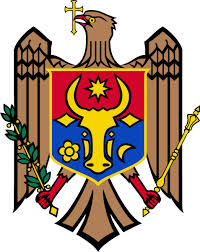 REPUBLICA  MOLDOVARAIONUL IALOVENICONSILIUL  ORĂŞENESC IALOVENID E C I  Z I E  Nr. 02 - 34din 14 aprilie 2016 Cu privire la formarea bunurilor imobile şi întroducerea lor în domeniul public și privat  al Administraţiei Publice Locale             În conformitate cu prevederile Legii nr. 91 - XVI din 05.04.2007 privind terenurile proprietate publică şi delimitarea lor, Legea nr. 1543-XIII din 25.09.1998 cadastrul bunurilor imobile şi Hotărîrea Guvernului Republicii Moldova pentru aprobarea Regulamentului cu privire la formarea bunurilor imobile nr. 61 din 29.01.1999 și în temeiul art. 14 alin. (2) al Legii nr. 436 – XVI  din  28.12.2006 privind administraţia publică locală, Consiliul orăşenesc Ialoveni,DECIDE:Se formează şi se întroduc în domeniul public al Administraţiei Publice Locale următoarele bunuri imobile conform tabelului: Se formează și se întroduce în domeniul privat al Administrației Publice Locale bunul imobil conform tabelului: Controlul asupra executării prezentei decizii se pune în sarcina Dlui                   Radu Chilaru,  viceprimarul oraşului Ialoveni.Preşedinte de şedinţă                                                                   Sergiu PurcicaContrasemnat:Secretar interimar al Consiliului                                             Valentin BogosNr. d/oAmplasareaSuprafaţa (ha)Destinaţia1.Sec. 214 Gunoişte4.37Amenajat2.Sec. 308 Cimitirul nou2.6251Amenajat3.Sec. 202, Parc  Moldova10.96Amenajat4.Sec. 308, Stadion şes. Mardari0.30Amenajat5.Sec. 308, Stadion Cimitirul nou0.64Amenajat6.Sec. 213, Monument Centru0.1928Amenajat7.Sec. 209 Parc Huțuleuca1.5281Amenajat8.str.Prieteniei0.1615AmenajatNr. d/oAmplasareaSuprafaţa (ha)Destinaţia1.Str.Testimițeanu0.03Sub construcții